    В День Защитника Отечества на территории муниципального образования Епифанское  прошли  митинги – возложения , подготовленные работниками культуры. Участники, посетили памятные мемориалы ,в селах Молоденки, Черемухово, Муравлянка, в деревнях  Молчаново и Чебыши.    Возложили цветы, почтили память ушедших от нас героев минутой молчания. Отдали дань памяти героям Великой Отечественной войны, поговорили о Подвиге нашего народа. Важно передавать  историю дальше, чтобы не были забыты люди, которые отдали жизни ради мирного неба над нашими головами. 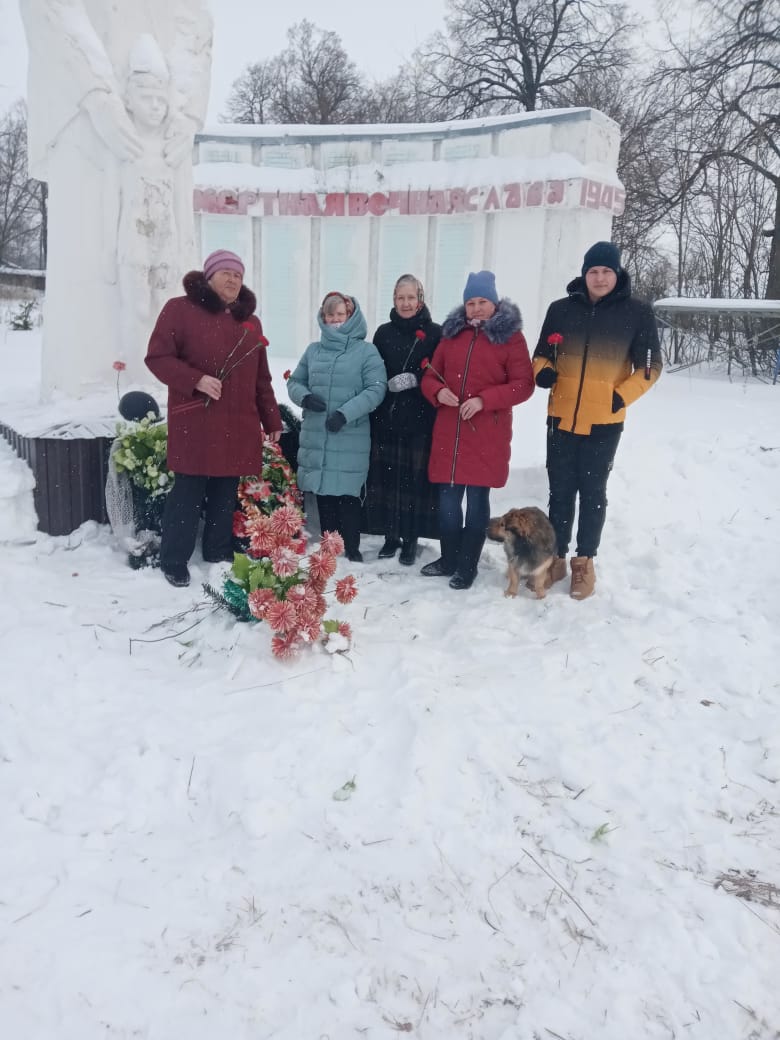 с.Молодёнки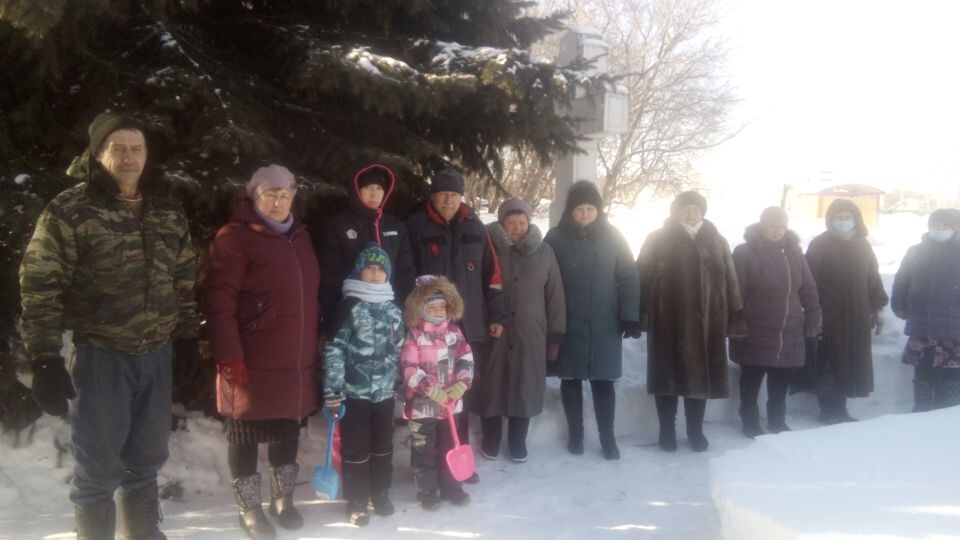 с. Черемухово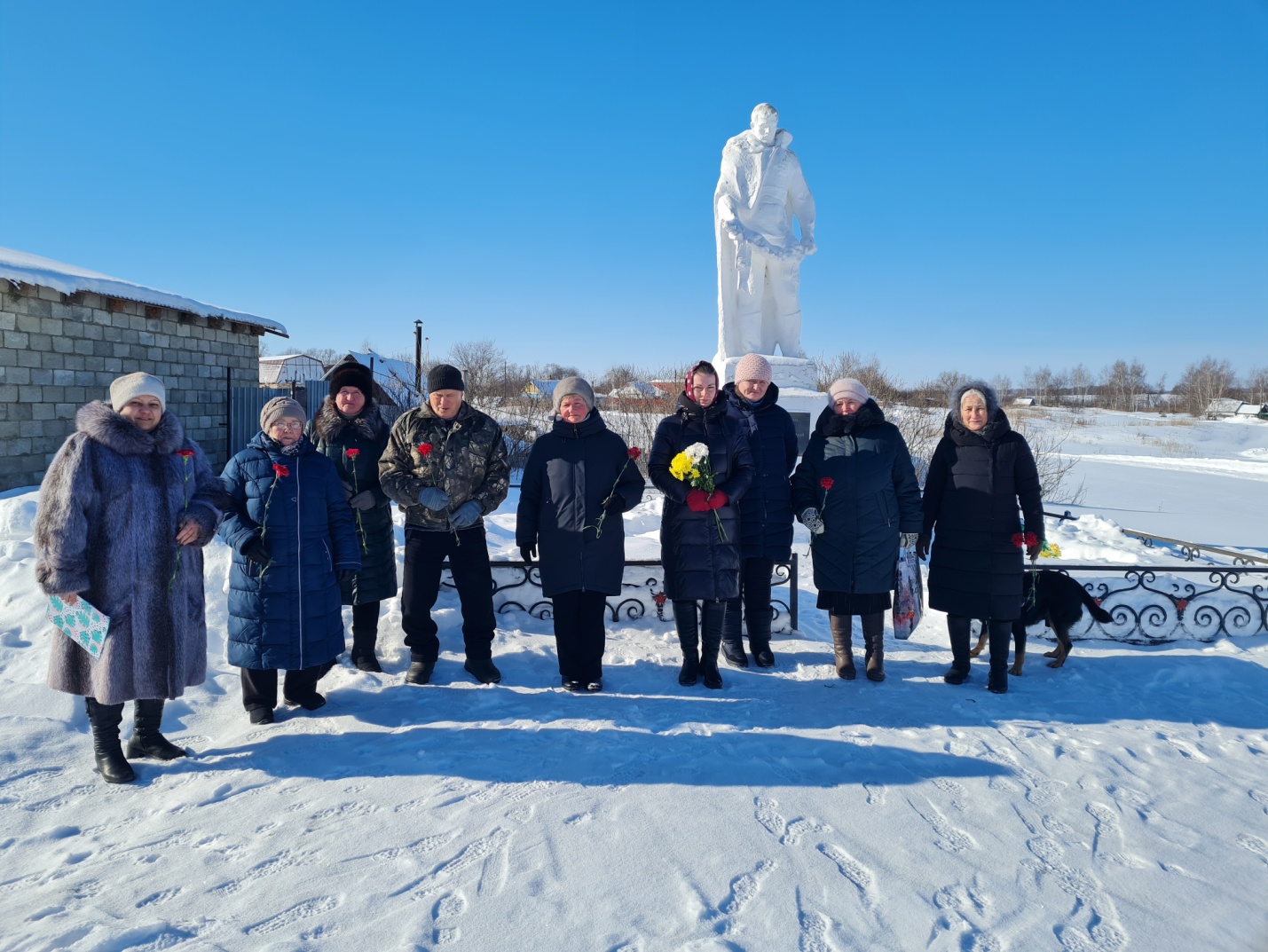 с. Муравлянка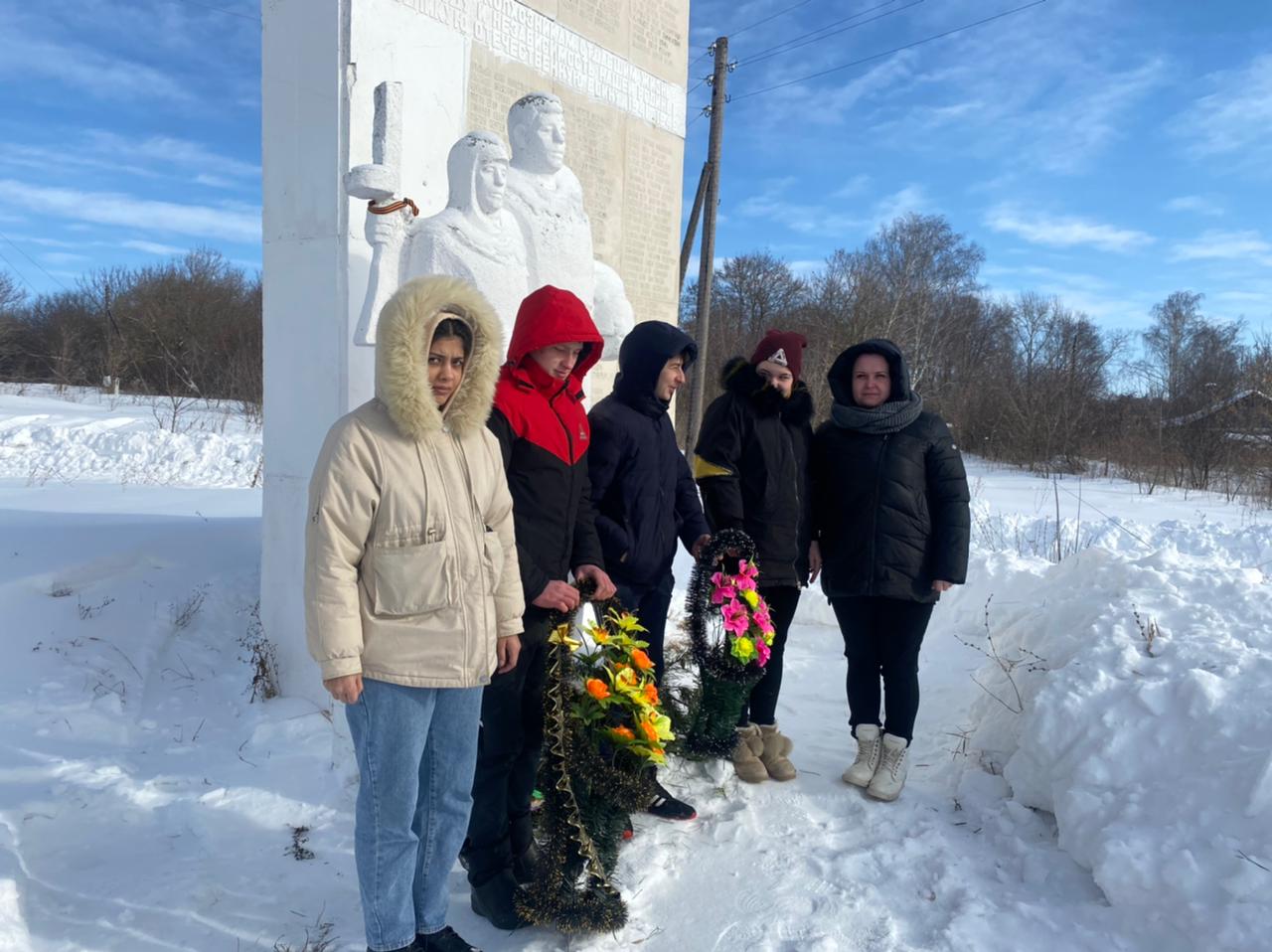 д. Чебышид. Молчаново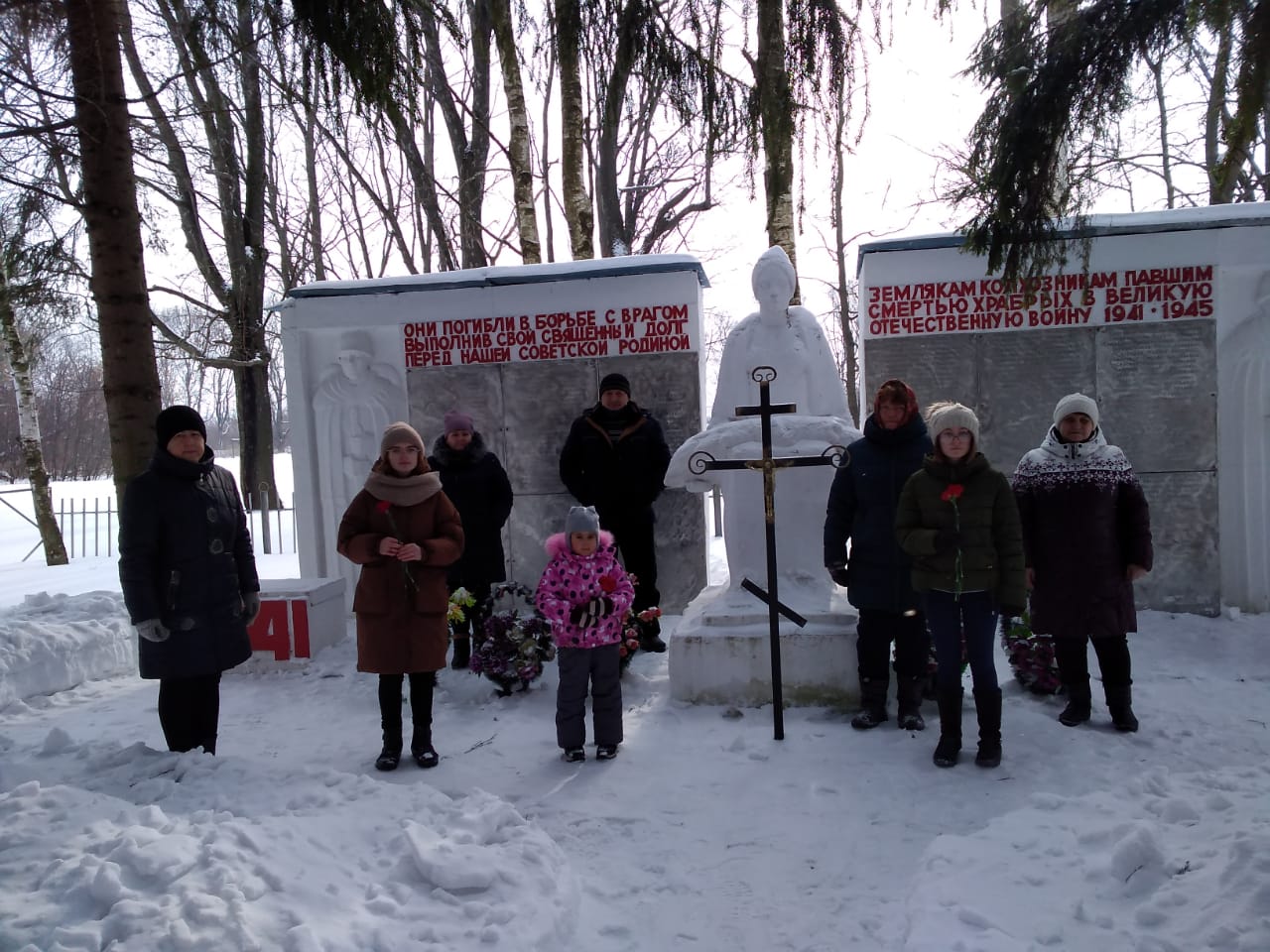 